San Fernando College                                                                                                                 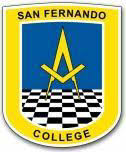 Terceros básicos ED. Diferencial: Lucía Toledo González   Guía de Apoyo Complementario de Lenguaje y Comunicación 3° BASICO ¿Qué es la inferencia?Inferir es razonar (pensar)  para encontrar y comprender una información que no está escrita en el texto o que se muestra en una imagen, podríamos decir que realizar un trabajo en el cual se debe inferir va a permitir que los niños se conviertan en detectives buscando la “verdad” a partir de pistas que están en los textos. Inferir es:Algunos Tips1° Etapa 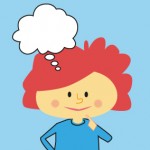 ¿Qué es lo que el contenido (textual o visual) me dice? ¿Qué es lo que veo?2°Etapa¿En qué me hacen pensar estas informaciones? ¿Qué es lo que ya conozco en relación a lo que leo o veo?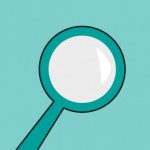 3°Etapa¿Qué puedo deducir? ¿Puedo predecir una continuación en base a estas informaciones? texto: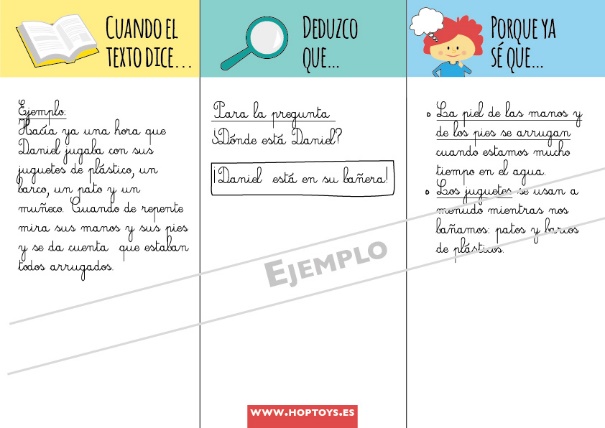 San Fernando College                                                                                                                 Primer ciclo básicoProf. Lucía Toledo González Practica: Lee el siguiente texto y responde las preguntas que se encuentran a continuación.Responde: ¿A dónde crees que iban Ángel y su mamá?R: __________________________________________________________¿En qué estación del año estarían?  ¿Porque crees eso?R: ___________________________________________________________¿Qué ropa se habrá puesto Ángel para salir con su mamá?R: ____________________________________________________¿Qué crees que Ángel con su mamá hicieron en el lugar que fueron ?  DibújaloEl éxito es la suma de pequeños esfuerzos repetidos día tras día…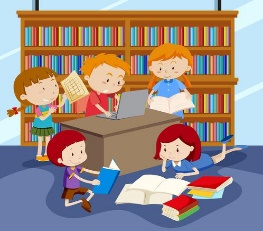 Objetivo: Comprender la habilidad de inferencia en un textoEstablecer conexiones lógicasIr más allá de la comprensión literalBuscar aquello que el texto no diceHacer uso de nuestra experiencia cultural: « lo que ya sabemos »Interpretar informaciones bajo formas textuales o visuales y producir una nueva información a partir de ellas. Cuando Ángel despertó en la mañana, sintió mucho calor y abrió la ventana. El sol ya estaba en lo alto, no había ninguna nube y el cielo estaba completamente despejado. Su mamá le dijo:” Es un día precioso, Acuérdate de llevar tu toalla “Ángel tomó su toalla y partieron juntos”.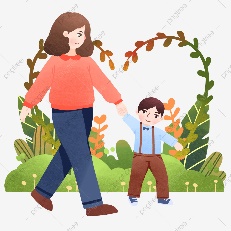 https://www.youtube.com/watch?v=Ch2VHM6Cmmw  Definición de  ¿Qué es inferir?https://www.youtube.com/watch?v=eMmH5qJSgNI     inferencia en Comprensión lectora https://www.youtube.com/watch?v=_k56to6DjGY          inferencia de imágenes 